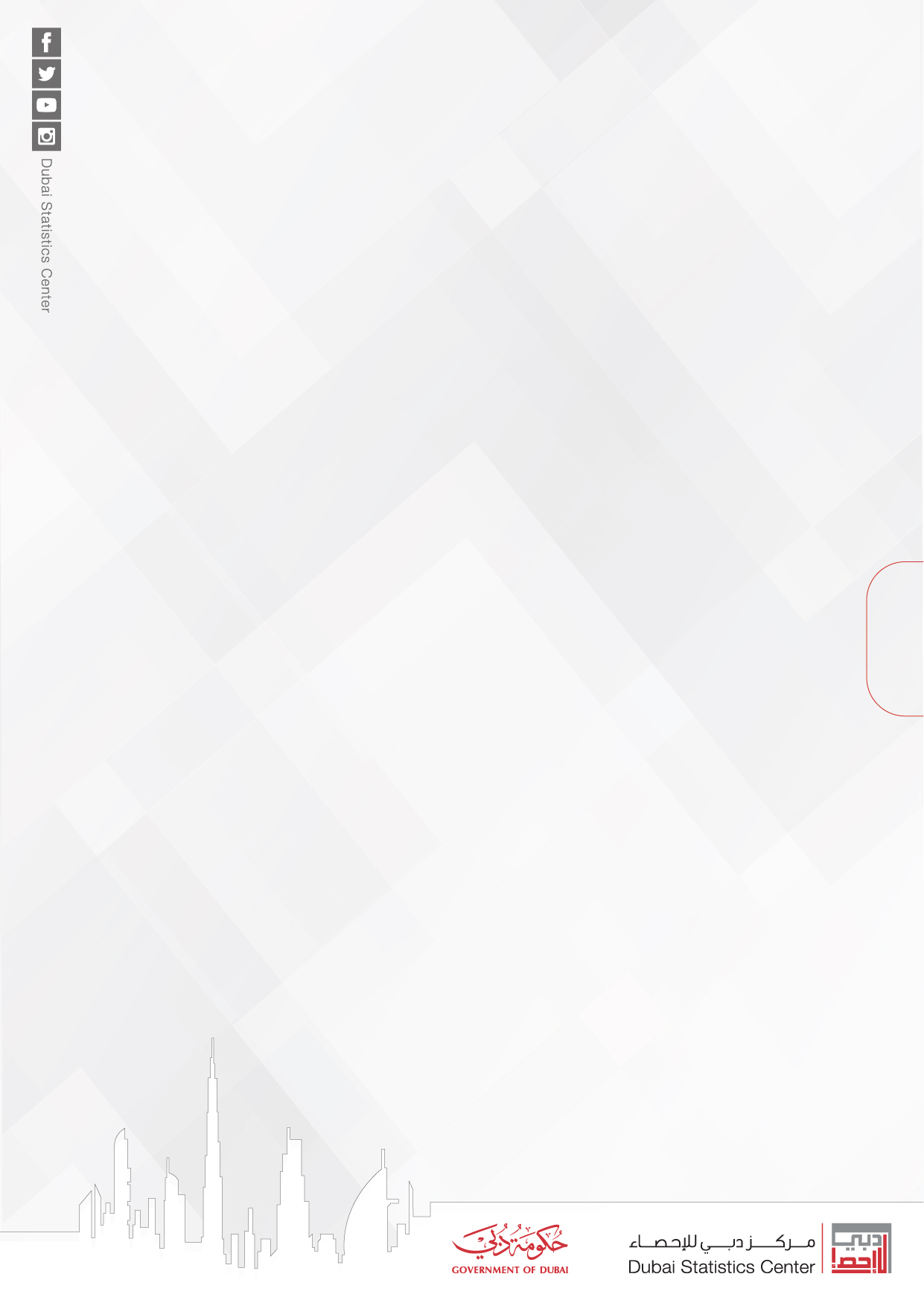     نـشـــــــرة السكـــــــان   إمــــــــــارة دبـــــــــي  20171. سكان إمارة دبيعدد السكان (1)يقدر عدد سكان إمارة دبي المقيمين إقامة معتادة فيها بحوالي 2,976,455 نسمة بنهاية عام 2017، منهم 2,088,870 ذكر و887,585 أنثى بنسبة بلغت على التوالي 70.18% و 29.82% من إجمالي السكان.  ويرجع ارتفاع نسبة الذكور عن الإناث في مجتمع إمارة دبي (235 ذكر لكل 100 أنثى) إلى أن غالبية العمالة الوافدة للإمارة هي من الذكور الغير مصاحبين لأفراد أسرهم.  ويوضح الجدول 1 توزيع السكان بإمارة دبي حسب الجنس كما هو في نهاية عام 2017. جدول 1 السكان حسب الجنس، إمارة دبي نهاية عام 2017  المصدر: مركز دبي للإحصاء – الإحصاء السكاني لإمارة دبي- التقديرات السكانية السنوية تقدير الأفراد النشطين خلال ساعات الذروة "النهار"يقدر عدد الأفراد المتواجدين بإمارة دبي خلال ساعات الذروة "النهار" 4,163,020 فرد حيث يشمل عدد السكان المقيمين إقامة معتادة بإمارة دبي،  والأفراد العاملين في القطاعين الحكومي (الاتحادي والمحلي) والخاص بالإمارة والقاطنين خارجها،  ومتوسط عدد نزلاء الفنادق والشقق الفندقية والبحارة بالإمارة كما يضاف إلى ذلك الحركة الديناميكية للداخلين إلى الإمارة والخارجين منها خلال ساعات الذروة "أي الساعات الاعتيادية اليومية من يوم السبت إلى يوم الخميس من 6:30 صباحاً إلى 8:30 مساءً".  وتعود زيادة حركة السكان خلال ساعات الذروة إلى سببين رئيسيين هما:توفر الفرص الاستثمارية المختلفة في إمارة دبي مما ينتج عنه انتقال عدد من سكان الإمارات الأخرى إلى إمارة دبي خلال النهار وذلك لإدارة مشاريعهم وأعمالهم أو للعمل لدى الغير.إقامة نسبة من العاملين بالقطاعين الحكومي والخاص في الإمارات المجاورة وذلك بسبب الانخفاض النسبي لإيجارات المساكن فيها.جدول 2 حركة الأفراد النشطين خلال ساعات الذروة، إمارة دبي نهاية عام 2017                   المصدر: مركز دبي للإحصاء – التقديرات السكانية السنويةشكل 1 حركة الأفراد النشطين خلال ساعات الذروة، إمارة دبي 20172. توزيع السكان المقيمين إقامة دائمة حسب فئات العمر  يعتبر التركيب العمري والنوعي للسكان المقيمين في إمارة دبي غير متوازن (غير طبيعي)، ويعود سبب إختلال التركيب العمري والنوعي في الإمارة إلى أن النسبة الكبيرة من العمالة الوافدة والتي اغلبها في سن العمل ومن الذكور على وجه الخصوص وذلك نتيجة للنمو الاقتصادي المتسارع الذي تشهده الإمارة.  ويظهر ذلك بشكل واضح من خلال الشكل 2 الذي يبين الهرم السكاني لإمارة دبي بنهاية عام 2017.يتركز حوالي 58.46% من السكان في الأعمار 25- 44 سنة، تحتل الفئة العمرية 30– 34 سنة المرتبة الأولى حيث بلغ عدد أفرادها 533,129 نسمة بنسبة بلغت 17.91% من إجمالي السكان، تليها في المرتبة الثانية الفئة العمرية 25– 29 سنة حيث بلغ عدد أفرادها 493,463 نسمة بنسبة بلغت 16.58% من إجمالي السكان.  أما الفئة العمرية 35– 39 سنة فاحتلت المرتبة الثالثة حيث بلغ عدد أفرادها 396,420 نسمة بنسبة بلغت 13.32% من إجمالي سكان الإمارة.جدول 3 السكان حسب الفئات العمرية والجنس، إمارة دبي نهاية عام 2017 (4)        المصدر: مركز دبي للإحصاء – التقديرات السكانية السنويةشكل 2 الهرم السكاني - إمارة دبي 20173.  توزيع السكان حسب القطاعات التخطيطيةتقسم إمارة دبي إلى 9 قطاعات تخطيطية، وبالنظر إلى توزيع السكان حسب القطاعات الرئيسية في نهاية عام 2017 يتضح تركز 36.30% من السكان في القطاع 3 حيث بلغ عدد السكان في هذا القطاع 1,080,338 نسمة يليه القطاع 2 حيث بلغ عدد السكان فيه 609,204 نسمة بنسبة قدرها 20.46% وجاء القطاع 1 في المرتبة الثالثة حيث بلغ عدد السكان فيه 447,137 نسمة بنسبة بلغت 15.02%، في المقابل بلغ عدد سكان القطاعات من 7- 9 مجتمعةً 57,277 نسمة بنسبة قدرها 1.93%  من إجمالي سكان الإمارة.جدول 4 السكان حسب القطاعات التخطيطية، إمارة دبي نهاية عام 2017 (4)     المصدر: مركز دبي للإحصاء – الإحصاء السكاني لإمارة دبي- التقديرات السكانية السنوية4.  توزيع السكان حسب المناطق التخطيطيةتكمن أهمية توزيع السكان حسب كل منطقة من المناطق التخطيطية لإمارة دبي، في كونها تعطي صورة واقعية وفعلية لحجم السكان في كل منطقة على حده لكافة المخططين والمهتمين ومتخذي القرارات على حد سواء لاتخاذ ما يلزم من خطط  وبرامج - مع الأخذ بعين الاعتبار كل منطقة حسب خصوصيتها- لتلبية احتياجاتها من الخدمات والمرافق العامة بمختلف أشكالها.  ويتضح من الجدول 5 أن منطقة محيصنة الثانية (264) احتلت المرتبة الأولى من بين جميع المناطق التخطيطية من حيث عدد السكان 202,918 نسمة وبنسبة بلغت 6.82% من إجمالي سكان الإمارة، يليها منطقة القوز الصناعية الثانية (365)  حيث بلغ عدد السكان فيها 157,966 نسمة بنسبة بلغت 5.31% وجاءت منطقة جبل علي الصناعية الأولى (599) في المرتبة الثالثة حيث بلغ عدد السكان فيها 129,239 نسمة بنسبة بلغت 4.34% من إجمالي سكان الإمارة، بينما احتلت منطقة ورسان الاولى (621) المرتبة الرابعة حيث بلغ عدد السكان فيها 94,460 نسمة بنسبة 3.17% من إجمالي سكان الإمارة.  وبلغ عدد السكان في تلك المناطق الأربعة مجتمعة 584,583 نسمة بنسبة بلغت 19.64% من إجمالي سكان الإمارة.  ويرجع السبب الرئيسي لتركز السكان في تلك المناطق إلى وجود التجمعات السكنية للعمال وأفراد الأسر الجماعية فيها.جدول 5 السكان حسب المناطق التخطيطية، إمارة دبي نهاية عام 2017 (4)                       المصدر: مركز دبي للإحصاء – الإحصاء السكاني لإمارة دبي- التقديرات السكانية السنوية         ـــــــــــــــــــــــــــــــــــــــــــــــــــــــــــــــــــــــــــــــــــــــــــــــــــــــــــــــــــــــــــــــــــــــــــــــــــــــــــــــــــــــــــــــــــــــــــــــــــــــــــــــــــــــــــــــالجنسعدد السكان%ذكور2,088,87070.18إناث887,58529.82المجموع2,976,455100.00البيانالعددعدد السكان المقيمين إقامة معتادة (2)2,976,455العاملون بالإمارة والمقيمين خارجها والمقيمين المؤقتين (3)1,186,565مجموع الأفراد الناشطين خلال ساعات الذروة4,163,020فئات العمرذكــورإنـاثالمجموع%4  -  083,47074,342157,8125.309  -  577,36575,425152,7905.1314  -  1067,32163,436130,7574.3919  -  1552,81146,84999,6603.3524  -  20169,06964,057233,1267.8329  -  25372,025121,438493,46316.5834  -  30402,025131,104533,12917.9139  -  35287,052109,368396,42013.3244  -  40241,59875,443317,04110.6549  -  45159,71843,814203,5326.8454  -  5072,69934,444107,1433.6059  -  5557,90221,88479,7862.6864  -  6025,33111,77137,1021.2569  -  6511,6275,31216,9390.5774  -  703,9413,7627,7030.26+754,9165,13610,0520.34المجموع2,088,870887,5852,976,455100.00القطاعالسكان%(1)447,13715.02(2)609,20420.46(3)1,080,33836.30(4)67,0122.25(5)420,90214.14(6)294,5859.90(7)11,6470.39(8)37,4091.26(9)8,2210.28مجموع السكان2,976,455100.00رقم المنطقةاسم المنطقةعدد السكان%101نخلة ديرة (5)2=111الكورنيش1,5500.05112الرأس6,6210.22113الضغاية14,9630.50114البطين2,5630.09115السبخة3,7500.13116عيال ناصر18,5120.62117المرر37,3711.26118نايف47,4971.60119الرقة9,9760.34121كورنيش ديرة (5)14=122البراحة23,8380.80123المطينة42,8041.44124المرقبات68,0582.29125رقة البطين6,6900.22126ابو هيل15,8780.53127هور العنز79,7352.68128الخبيصي1,7750.06129بور سعيد12,5130.42131ميناء الحمرية4600.02132الوحيدة19,3880.65133هور العنز شرق19,9610.67134الممزر13,2180.44213ند شما2,7900.09214القرهود17,2540.58215ام رمول2,8290.10216الراشدية33,7191.13221مطار دبي الدولي (5)22=226الطوار الأولى10,2500.34227الطوار الثانية4,3780.15228الطوار الثالثة9,8510.33231النهدة الأولى23,7600.80232القصيص الأولى41,2251.39233القصيص الثانية11,1440.37 رقم المنطقةاسم المنطقةعدد السكان%234القصيص الثالثة6,4800.22241النهدة الثانية54,6781.84242القصيص الصناعية الأولى8,1810.27243القصيص الصناعية الثانية7,8750.26244محيصنة الثالثة5,9500.20245محيصنة الرابعة27,8480.94246القصيص الصناعية الثالثة2,3350.08247القصيص الصناعية الرابعة2,1880.07248القصيص الصناعية الخامسة6000.02251مردف57,6681.94252مشرف (5)63=261محيصنة الأولى7,0230.24262المزهر الأولى15,1820.51263المزهر الثانية10,4630.35264محيصنة الثانية202,9186.82265عود المطينة الأولى12,0680.41266عود المطينة الثانية 4,7800.16267محصينة الخامسة (5)2=268عود المطينة الثالثة6,1100.21271وادي العمردي3,1200.10281الخوانيج الأولى11,1690.38282الخوانيج الثانية2,7860.09283العياص1,6900.06284الطي8050.03302شاطئ جميرا (5)20=303جزر العالم (5)4=304جزيرة جميرا 2 (5)3=311الشندغة (5)2=312السوق الكبير 44,7831.50313الحمرية31,9571.07314ام هرير الأولى5,1180.17315ام هرير الثانية4,5790.15316الرفاعة41,2661.39317المنخول36,8081.24318الكرامة69,0952.32319عود ميثاء13,3640.45رقم المنطقةاسم المنطقةعدد السكان%321مدينه دبي الملاحيه (الميناء)8,2940.28322الحضيبة12,1640.41323الجافلية21,0720.71324الكفاف (5)2=325زعبيل الأولى2,8610.10326الجداف1,0530.04332جميرا الأولى17,0830.57333البدع51,4671.73334السطوة40,2281.35335المركز التجاري الأولى14,4990.49336المركز التجاري الثانية11,7550.39337زعبيل الثانية6,8060.23342جميرا الثانية8,0010.27343الوصل10,7360.36345برج خليفة13,2010.44346الخليج التجاري14,9350.50347المركاض (5)7=352جميرا الثالثة11,5600.39353الصفا الأولى7,5400.25354القوز الأولى15,6650.53355القوز الثانية4,4630.15356ام سقيم الأولى10,7430.36357الصفا الثانية5,6430.19358القوز الثالثة40,5251.36359القوز الرابعة17,2510.58362ام سقيم الثانية11,0120.37363المنارة7,3420.25364القوز الصناعية الأولى26,5690.89365القوز الصناعية الثانية157,9665.31366ام سقيم الثالثة6,8060.23367ام الشيف3,9460.13368القوز الصناعية الثالثة23,9950.81369القوز الصناعية الرابعة38,2401.28372الصفوح الأولى3,4450.12373البرشاء الأولى33,3451.12 رقم المنطقةاسم المنطقةعدد السكان%375البرشاء الثالثة11,6800.39376البرشاء الثانية12,8000.43381نخلة جميرا12,7110.43382الصفوح الثانية5,5920.19383الثنيه الأولى (قرية ربيع الصحراء)20,0070.67384الثنيه الثانية (مضمار جبل علي) (5)115=388الثنيه الثالثة (تلال الإمارات الثانية)12,0250.40392مرسى دبي (الميناء السياحي)52,9171.78393الثنيه الخامسة (تلال الإمارات الأولى)28,0120.94394الثنيه الرابعة (تلال الإمارات الثالثة)17,2600.58412الخيران3,6870.12413رأس الخور  (5)2=415الخيران الأولى(5)2=416ند الحمر13,0130.44421الورقاء الأولى16,7760.56422الورقاء الثانية9,7600.33423الورقاء الثالثة11,9800.40424الورقاء الرابعة11,6820.39425الورقاء الخامسة(5)60=431وادي الشبك(5)50=501نخلة جبل علي(5)5=502الواجهة البحرية(5)4=511حصيان الأولى3,2310.11512حصيان الثانية (5)45=513سيح شعيب 1  (5)9=516جبل علي الصناعية الثالثة2,4620.08518جبل علي الصناعية الثانية23,0000.77521مدينة المطار2,1830.07531سيح شعيب 213,4200.45532سيح شعيب 311,1440.37533سيح شعيب 411,1700.38591جبل علي الأولى67,7652.28592جبل علي الثانية1,5390.05رقم المنطقةاسم المنطقةعدد السكان%593جبل علي الثالثة1,5130.05594ميناء جبل علي28,6000.96597مجمع دبي للاستثمار الثاني57,9981.95598مجمع دبي للاستثمار الأول67,5752.27599جبل علي الصناعية الأولى129,2394.34611بو كدرة (5)15=612رأس الخور الصناعية الأولى 2,2010.07613رأس الخور الصناعية الثانية 2,0970.07614رأس الخور الصناعية الثالثة21,2380.71615ند الشبا الثانية2,1750.07616ند الشبا الثالثة(5)94=617ند الشبا الرابعة 2,5250.08618ند الشبا الأولى3,6330.12621ورسان الأولى94,4603.17622ورسان الثانية7640.03624ورسان الرابعة4,7230.16626ند حصة34,0741.14631حدائق الشيخ محمد بن راشد(5)51=643وادي الصفا 27,8650.26645وادي الصفا 34,8950.16646وادي الصفا 4 (5)2=648وادي الصفا 515,9030.53664وادي الصفا 6 (المرابع العربية)12,3800.42665وادي الصفا 7 6,4920.22671البرشاء جنوب الأولى11,1940.38672البرشاء جنوب الثانية4,4100.15673البرشاء جنوب الثالثة2,7840.09674الحبيه الأولى8,5610.29675الحبيه الثانية8170.03676الحبيه الثالثة1,4700.05681البرشاء جنوب الرابعة15,2140.51682الحبيه الرابعة13,4220.45683الحبيه الخامسة5,9490.20684البرشاء جنوب الخامسة5,1450.17رقم المنطقةاسم المنطقةعدد السكان%685معيصم الأولى10,0210.34686معيصم الثانية (5)11=711العوير الأولى2,9830.10721العوير الثانية4,6210.16724نخلي (5)24=727الوحوش (5)45=731لهباب الأولى 2,8060.09735المريال 7180.02736نزوه 4500.02811ورسان الثالثة13,2600.45812الرويه الأولى2,6960.09813الرويه الثانية(5)25=814الرويه الثالثة 3,8000.13821مرييل1,1050.04824أم الدمن(5)48=826الحميرا(5)51=831لهباب الثانية1,2640.04835أم المؤمنين2940.01841مرغم8880.03845المها1680.01847أم السلي1820.01851رماح2320.01857مرقب5390.02861يراح(5)88=891حتا12,7690.43911أم نهد الأولى (5)8=912أم نهد الثانية (5)2=913أم نهد الثالثة 2,3290.08914أم نهد الرابعة (5)4=915اليفره 1 4030.01916اليفره 2 (5)2=917المرموم (5)75=918اليفره 3 (5)4=919اليفره 4 (5)3=921اليلايس 100.00922اليلايس 2 2170.01 رقم المنطقةاسم المنطقةعدد السكان%923اليلايس 3 (5)4=924اليلايس 4  (5)8=925اليلايس 5 (5)97=931الليسيلي2,5140.08941قريطيسه (5)55=945الفقع3740.01951سيح السلم5890.02956الحثمة (5)35=961الصلال6580.02967غدير براشي(5)7=971سيح الدحل(5)16=975العشوش00.00978سيح شعيله (5)3=981مقطره8040.03987الليان 1 (5)10=988الليان 200.00991حفير00.00المجموعالمجموع2,976,455100.00